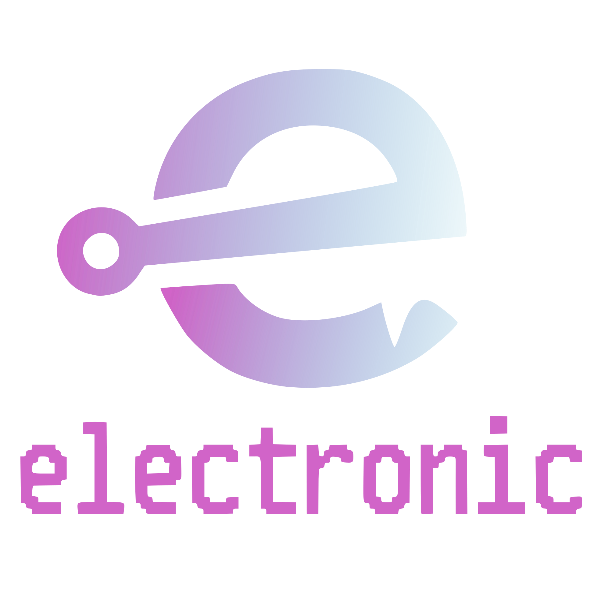 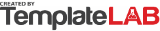 ELECTRONIC, Inc.ELECTRONIC, Inc.211 Ionic Avenue211 Ionic AvenueSparklingtown, 52145 New YorkSparklingtown, 52145 New YorkSparklingtown, 52145 New YorkSparklingtown, 52145 New YorkDate:2021-12-20GRAND TOTALGRAND TOTALGRAND TOTALGRAND TOTALGRAND TOTAL$5,131.50$5,131.50$5,131.50$5,131.50$5,131.50$5,131.50$5,131.50$5,131.50$5,131.50$5,131.50VENDORMr. John DoeQtyItemsItemsItemsItemsItemsPriceTotalVENDORCompany NameVENDOR118 Vendor Street1Tablet ComputerTablet ComputerTablet ComputerTablet ComputerTablet Computer$600.00$600.00VENDORBrooksby, 21546 New York1Xwave B354 MSRXwave B354 MSRXwave B354 MSRXwave B354 MSRXwave B354 MSR$600.00$600.00VENDOR(555) 000-555-5599VENDORemail@companyname.com2Flash DriveFlash DriveFlash DriveFlash DriveFlash Drive$120.00$240.002300GB USB3.0300GB USB3.0300GB USB3.0300GB USB3.0300GB USB3.0$120.00$240.00SHIP TOMr. Michael Francis5E-readersE-readersE-readersE-readersE-readers$25.00$125.00SHIP TOCompany Name5RF Compatible, Wi-FiRF Compatible, Wi-FiRF Compatible, Wi-FiRF Compatible, Wi-FiRF Compatible, Wi-Fi$25.00$125.00SHIP TO118 Customer StreetSHIP TOBrooksby, 21546 New York4ScannerScannerScannerScannerScanner$650.00$2,600.00SHIP TO(555) 222-333-55774XPS-900X 110VACXPS-900X 110VACXPS-900X 110VACXPS-900X 110VACXPS-900X 110VAC$650.00$2,600.00SHIP TOemail@somename.com7Lorem ipsum dolor sit ametLorem ipsum dolor sit ametLorem ipsum dolor sit ametLorem ipsum dolor sit ametLorem ipsum dolor sit amet$100.00$700.007Description of item 5 goes hereDescription of item 5 goes hereDescription of item 5 goes hereDescription of item 5 goes hereDescription of item 5 goes here$100.00$700.00TERMSLorem ipsum dolor sit amet, consectetuer adipiscing elit. Maecenas porttitor congue massa. Fusce posuere, magna sed pulvinar ultricies, purus lectus malesuada libero, sit amet commodo magna eros quis urna. Nunc viverra imperdiet enim. Fusce est. Vivamus a tellus. Pellentesque habitant morbi tristique senectus et netus et malesuada fames.TERMSLorem ipsum dolor sit amet, consectetuer adipiscing elit. Maecenas porttitor congue massa. Fusce posuere, magna sed pulvinar ultricies, purus lectus malesuada libero, sit amet commodo magna eros quis urna. Nunc viverra imperdiet enim. Fusce est. Vivamus a tellus. Pellentesque habitant morbi tristique senectus et netus et malesuada fames.2Pellentesque habitant morbi Pellentesque habitant morbi Pellentesque habitant morbi Pellentesque habitant morbi Pellentesque habitant morbi $50.00$100.00TERMSLorem ipsum dolor sit amet, consectetuer adipiscing elit. Maecenas porttitor congue massa. Fusce posuere, magna sed pulvinar ultricies, purus lectus malesuada libero, sit amet commodo magna eros quis urna. Nunc viverra imperdiet enim. Fusce est. Vivamus a tellus. Pellentesque habitant morbi tristique senectus et netus et malesuada fames.2Description of item 6 goes hereDescription of item 6 goes hereDescription of item 6 goes hereDescription of item 6 goes hereDescription of item 6 goes here$50.00$100.00TERMSLorem ipsum dolor sit amet, consectetuer adipiscing elit. Maecenas porttitor congue massa. Fusce posuere, magna sed pulvinar ultricies, purus lectus malesuada libero, sit amet commodo magna eros quis urna. Nunc viverra imperdiet enim. Fusce est. Vivamus a tellus. Pellentesque habitant morbi tristique senectus et netus et malesuada fames.TERMSLorem ipsum dolor sit amet, consectetuer adipiscing elit. Maecenas porttitor congue massa. Fusce posuere, magna sed pulvinar ultricies, purus lectus malesuada libero, sit amet commodo magna eros quis urna. Nunc viverra imperdiet enim. Fusce est. Vivamus a tellus. Pellentesque habitant morbi tristique senectus et netus et malesuada fames.2Lorem ipsum dolor sit ametLorem ipsum dolor sit ametLorem ipsum dolor sit ametLorem ipsum dolor sit ametLorem ipsum dolor sit amet$50.00$100.00TERMSLorem ipsum dolor sit amet, consectetuer adipiscing elit. Maecenas porttitor congue massa. Fusce posuere, magna sed pulvinar ultricies, purus lectus malesuada libero, sit amet commodo magna eros quis urna. Nunc viverra imperdiet enim. Fusce est. Vivamus a tellus. Pellentesque habitant morbi tristique senectus et netus et malesuada fames.2Description of item 7 goes hereDescription of item 7 goes hereDescription of item 7 goes hereDescription of item 7 goes hereDescription of item 7 goes here$50.00$100.00TERMSLorem ipsum dolor sit amet, consectetuer adipiscing elit. Maecenas porttitor congue massa. Fusce posuere, magna sed pulvinar ultricies, purus lectus malesuada libero, sit amet commodo magna eros quis urna. Nunc viverra imperdiet enim. Fusce est. Vivamus a tellus. Pellentesque habitant morbi tristique senectus et netus et malesuada fames.TERMSLorem ipsum dolor sit amet, consectetuer adipiscing elit. Maecenas porttitor congue massa. Fusce posuere, magna sed pulvinar ultricies, purus lectus malesuada libero, sit amet commodo magna eros quis urna. Nunc viverra imperdiet enim. Fusce est. Vivamus a tellus. Pellentesque habitant morbi tristique senectus et netus et malesuada fames.2Lorem ipsum dolor sit ametLorem ipsum dolor sit ametLorem ipsum dolor sit ametLorem ipsum dolor sit ametLorem ipsum dolor sit amet$50.00$100.00TERMSLorem ipsum dolor sit amet, consectetuer adipiscing elit. Maecenas porttitor congue massa. Fusce posuere, magna sed pulvinar ultricies, purus lectus malesuada libero, sit amet commodo magna eros quis urna. Nunc viverra imperdiet enim. Fusce est. Vivamus a tellus. Pellentesque habitant morbi tristique senectus et netus et malesuada fames.2Description of item 8 goes hereDescription of item 8 goes hereDescription of item 8 goes hereDescription of item 8 goes hereDescription of item 8 goes here$50.00$100.00TERMSLorem ipsum dolor sit amet, consectetuer adipiscing elit. Maecenas porttitor congue massa. Fusce posuere, magna sed pulvinar ultricies, purus lectus malesuada libero, sit amet commodo magna eros quis urna. Nunc viverra imperdiet enim. Fusce est. Vivamus a tellus. Pellentesque habitant morbi tristique senectus et netus et malesuada fames.TERMSLorem ipsum dolor sit amet, consectetuer adipiscing elit. Maecenas porttitor congue massa. Fusce posuere, magna sed pulvinar ultricies, purus lectus malesuada libero, sit amet commodo magna eros quis urna. Nunc viverra imperdiet enim. Fusce est. Vivamus a tellus. Pellentesque habitant morbi tristique senectus et netus et malesuada fames.2Pellentesque habitant morbi Pellentesque habitant morbi Pellentesque habitant morbi Pellentesque habitant morbi Pellentesque habitant morbi $50.00$100.002Description of item 9 goes hereDescription of item 9 goes hereDescription of item 9 goes hereDescription of item 9 goes hereDescription of item 9 goes here$50.00$100.00SUB TOTAL:SUB TOTAL:$4,665.00TAX:TAX:$466.50TOTAL:TOTAL:$5,131.50  © TemplateLab.com   © TemplateLab.com 